Министерство образования Красноярского края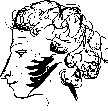 краевое государственное бюджетное профессиональное образовательное учреждение «Минусинский педагогический колледж имени А.С.Пушкина»ОТЧЁТ руководителя практики от образовательной организации___________________________________________                                                 Ф.И.О.по учебной практике «Психолого – педагогическая» ПМ. 01 Преподавание по программам начального общего образованияспециальность 44.02.02 Преподавание  в начальных классах1. Количество обучающихся, сроки практики.2. Целесообразность выбора базы и руководителей практики в профильной организации.3. Соответствие содержания практики, видов заданий формируемым ОК и ПК. Необходимость изменения или обновления чего-либо.4. Создание условий для прохождения практики. 5. Методическое обеспечение практики. 6. Количество обучающихся, не прошедших практику  (с указанием причин). 7. Отношение бучающихся к данному виду практики. 8. Предложения на основании полученных результатов выполнения программы практики и динамики развития общих и профессиональных компетенций бучающихся.Дата                                                                  Руководитель подгруппы практики                      Подпись    _____________  (Ф.И.О.)